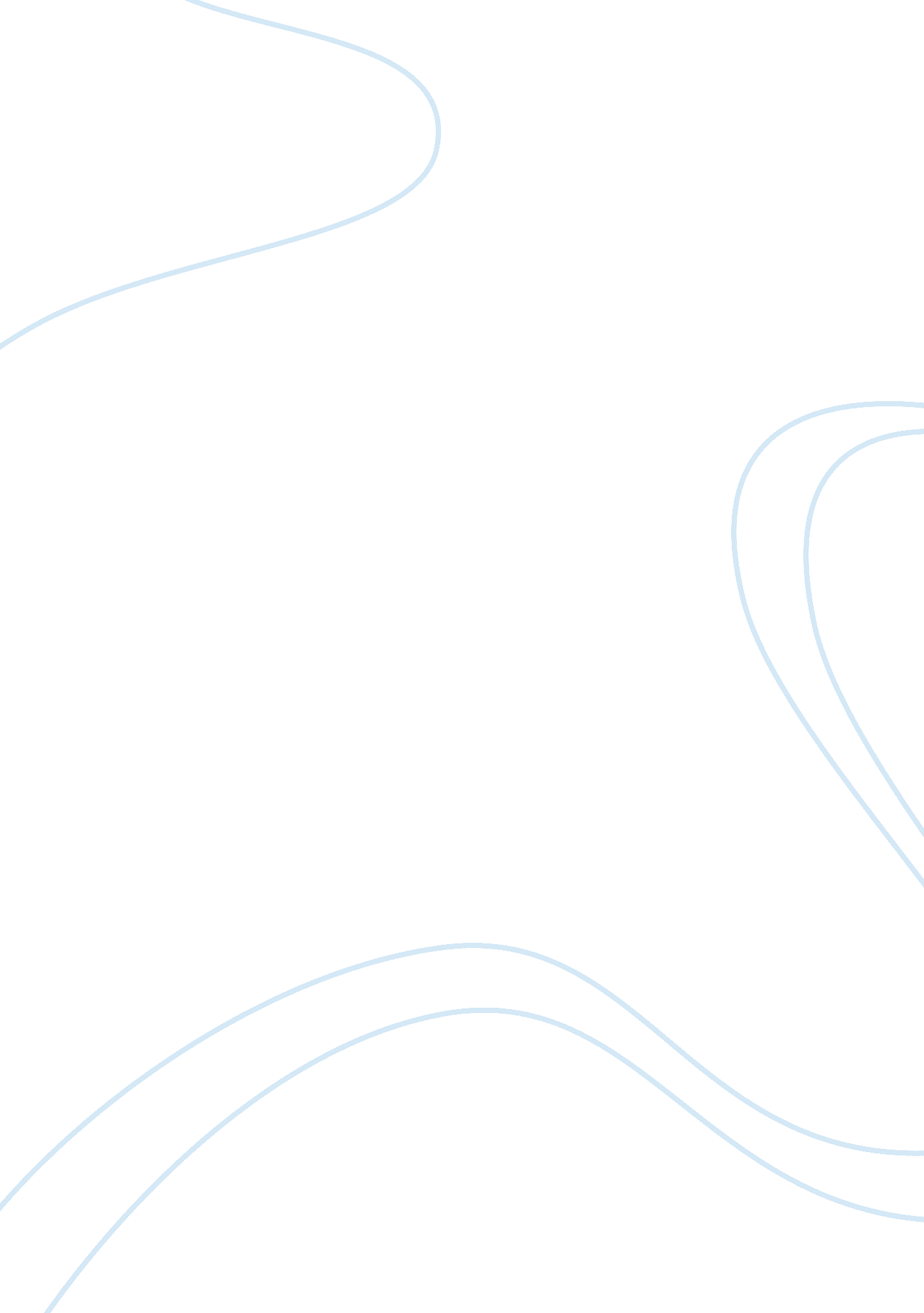 Factors affecting the importance of marriage essay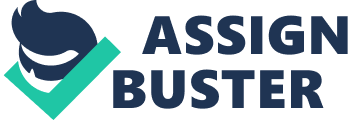 Contents Decision As the matrimony rates for 2008 in the United Kingdom were the lowest since records begin, this survey sought to understand the altering importance of matrimony by implementing qualitative methods dwelling of semi-structured interviews and grounded theory, to achieve more robust and comprehensive positions on this issue. Three major classs emerged from the informations – deinstitutionalization of matrimony, individualized matrimony and the permutation of matrimony. These classs revealed that matrimony is no longer seen as of import for economic demands but instead for personal satisfaction. All current consequences were in line with old quantitative surveies, and betterments to this survey were discussed. The interaction between the research and the research worker was besides reflected. Geting Married: Factors Affecting the Importance of Marriage in Today ‘ s World Marie Corelli ( 1855-1924 ) one time wrote: “ I ne’er married because there was no demand. I have three pets at place, which answer the same intent as a hubby. I have a Canis familiaris which growls every forenoon, a parrot which swears all afternoon, and a cat that comes place tardily at dark. ” ( Maggio, R. , 1996 ) . This would look to be slightly brooding of society ‘ s altering sentiments towards matrimony. Harmonizing to the Office for National Statistics ( 2010 ) , matrimony rates for 2008 were the lowest since records began. There were 21. 8 males get marrieding for every 1000 single males over the elderly 16 and over, and 19. 6 females get marrieding per 1, 000 single females aged 16 and over. Peoples are besides waiting longer to get married, with the mean never-married groom at the age of 32. 1 old ages old and the never-married bride 29. 9. Does society today so deem matrimony to be unimportant? Until recent times, matrimony had ever been more of an economic demand instead than personal fulfilment ( Lamanna & A ; Riedmann, 2009 ) . Peoples normally get married to guarantee that belongings rights and other feasible assets were provided for household members. Marriage besides ensured the ‘ moral ‘ creative activity and responsible upbringing of the following coevals ( Ingoldsby & A ; Smith, 2006 ) . In today ‘ s universe nevertheless, matrimony is all about the twosome and love becomes the lone ground for marrying ( Amato, Booth, Johnson & A ; Rogers, 2007 ) . Research has shown that these alterations might be due to the rise of the public assistance province, which had made the economic importance of matrimony invalid, particularly for low-income adult females ( Murray, 1994 ) . Supporting grounds for the findings were nevertheless, weak. The public assistance benefits consequence was found to be present as a possible but non well of import factor ( Lichter, LeClere, & A ; McLaughlin, 1991 ; McLanahan & A ; Casper, 1995 ) . In the United States, the value of the Aid to Families with Dependent Children ( ADFC ) benefits, which was a federal aid plan ( 1935-1996 ) that helped kids from households with low or no income, declined alongside the rates of matrimonies ( Schultz, 1994 ) . Additionally, Moffitt ( 1994 ) found that the public assistance consequence appeared to promote younger single adult females to acquire pregnant and set up their ain families instead than stay with their ain parents. More adult females, it would look, were able to financially back up themselves outside of matrimony ( Becker, 1981 ) and at the same clip, there were worsening economic chances of immature work forces came of age in the 1970s and 1980s ( Duncan, Boisjoly, & A ; Smeeding, 1996 ; Levy & A ; Murnane, 1992 ; Wilson, 1987 ) . Another factor that may hold contributed to the diminution in matrimony was the altering positions of society towards live togethering. Cohabiting began as an option to matrimony. However, it has evolved to go a manner for one to prove one ‘ s relationship prior to marriage ( Manting, 1996 ) . It was found in the National Survey of Families and Households in the United States that many twosomes, who were live togethering, expected to acquire married though they did non experience any normative force per unit areas to make so. One-fifth of their respondents did non anticipate to acquire married at all ( Bumpass, Sweet & A ; Cherlin, 1991 ) . In another survey on outlooks towards cohabitation in striplings, it was found that 75 % of striplings expected to cohabitate with their spouse in the hereafter ( Manning, Longmore & A ; Giordano, 2004 ) . Though many surveies have been conducted into the altering tendencies of matrimony, none have been done utilizing qualitative methods. This paper believes that by inquiring participants qualitatively sing their sentiments and thoughts towards the worsening importance of matrimony, better and more in-depth positions towards this issue would emerge. This paper hence seek to understand the grounds behind the altering importance of matrimony in today ‘ s universe through the eyes of the participants. Method Qualitative research methods were used in this survey, and informations were gathered straight from participants during semi-structured interviews. This is to let participants to portion about their sentiments, values, and experiences with respect to the altering importance of matrimony by sharing freely about these issues and non restrain their answers through replying preset inquiries. Participants 5 participants were recruited utilizing convenience trying from friends from middle-class backgrounds. There were 2 males and 3 females, and all ranged between the ages of 21 to 35 ( M = 27. 40, SD = 5. 72 ) . Pseudonyms were given to the participants. Interview Protocol The interview protocol was established through anterior research and textbooks on the subject of matrimony. The first inquiry focused on how matrimony is seen through the mean individual, before continuing on to the assorted issues environing the establishment of matrimony today such as compatibility and love every bit good as pre-marital sex ( see Appendix A ) . These inquiries were asked to promote the participants to supply a robust position on matrimony. Additionally, a Windows laptop ‘ Sound Recorder ‘ plan was used to enter the interview. Data Analysis & A ; Interpretation The interviews took topographic point at a clip and topographic point of convenience to the participants with the purpose of doing the participants feel as comfy and relaxed as possible. They were shown the interview protocol and told that non all inquiries needed to be answered ( mention to Ethical Issues subdivision ) . Grounded theory ( Strauss & A ; Corbin, 1998 ) was used to analyze the informations, whereby theories are derived from the informations itself. This was first done through a line-by-line cryptography of the canned interview, which was the aggregation of cardinal points found in the information. These cardinal points were so further grouped into constructs through focused cryptography before developing classs, which was so reported to assist place the altering phenomena in matrimony. Ethical Issues Participants were given informed consent, whereby they were told that their engagement was voluntary, and were hence allowed to retreat from the study or have their informations removed at any given clip. They were besides assured of confidentiality and namelessness, whereby even though their interview would be recorded, it would non be divulged to any other 3rd party except the experimenter and the marker of the study. On their informed consent signifier, participants were besides given local helplines and were told that should they experience aggravated or upset by the study, they can seek aid from their General Practitioner i. e. household physician or from the helplines of charities. Results/Discussion This survey sought to understand the grounds behind the altering importance of matrimony in today ‘ s universe through semi-structured interviews. Through grounded theory, it was found that non merely was the establishment of matrimony viewed really otherwise today but the ideals of matrimony have besides changed. Issues sing the permutation of matrimony, pre-marital sex and societal support besides emerged. Deinstitutionalisation of Marriage All participants shared that the traditional political orientation of matrimony i. e. economic or power grounds for get marrieding had lost its importance, though the extent varied for each participant. “ aˆ¦ but if I did n’t merely to pass my life with person who I truly loved even if we did n’t get married would be adequate ” Lines 152-153, Jem. “ A matrimony is merely a vow you take before Godaˆ¦as long as they fulfill this vowaˆ¦ ( is ) a fulfilment of marriageaˆ¦ ” Lines 28-31, Don. Jem and Don felt that that the establishment itself was simply a contract on paper. Jem shared that what was more of import was the being of love ( see Individualized Marriage ) while Don saw matrimony as merely a fulfilment of a vow. To Don, the construct of matrimony was non every bit of import as the vows itself. These altering positions could be due to the assortment of matrimony options available ( Thornton, Axinn & A ; Xie, 2007 ) , where in the United States, there are picks of traveling through a ritualistic nuptials or one that is without an external authorization. Research had besides shown that the construct of matrimony was used without definition – many people, including research workers, accepted others as married when people presented themselves as being married and there was no worrying about the rites and procedures that made them married ( Thornton & A ; Young-DeMarco, 2001 ) . It was interesting to observe that merely the male participants shared such sentiments. The females, on the other manus, felt that the establishment of matrimony was of extreme of import though with assorted grounds. “ Marriage is of import I want to see it and travel through it, it ‘ s every immature misss dream to see itaˆ¦take the relationship to the following levelaˆ¦ ” Lines 130-131, 138, K. “ Ahh because that ‘ s portion of life, it ‘ s the following measure in ( . ) to make a familyaˆ¦ ” Lines 143-144, P. “ It ‘ s of import because I have kids, I think it ‘ s more of import because I have kids and you see when you have kids and they love their male parent or the female parent. So you try to maintain the household together in that kind of senseaˆ¦ ” Lines 136-139, B. K & A ; P felt that matrimony was a portion of human development and should be experienced as portion of the human journey. They felt that it was the norm to desire to acquire married and had adhering contracts to typify this phase of life. B, on the other manus, felt that as a female parent matrimony provided a stable household unit and should happen for the interest of the kids and to guarantee that the kids were brought up in a household of love. These findings were instead different from past surveies. It was found that the worsening matrimony rates for adult females were higher than it was for work forces ( Goldscheider & A ; Waite, 1986 ) , proposing that adult females found matrimony non as of import because adult females were now more educated ( see Introduction ) . However, such beliing consequences may be answered by the following subject. Individualized Marriage: Emotional Support All participants shared that the individualised matrimony ( Lamanna & A ; Riedmann, 2009 ) , which was characterized by love, committedness, communicating and emotional familiarity should happen, though to changing grades of importance. “ ( matrimony ) is a committedness that has got to be made by both uhm parties ” Line 13, Don “ Love is stronger than compatibility aˆ¦ ( without it ) , you would n’t acquire married with them ” Line 21 & A ; Line 30, K. “ ( compatibility ) should be a requirement to marriage because because likely your opportunities of holding a successful matrimony are increased by the fact that you ‘ re compatible on multiple levelsaˆ¦ ” Lines 9 – 11, P. “ ( committedness and love ) likely one of the most indispensable things: : in respects: : erm to marriage because ( . hhh ) the more compatible you are: : the more opportunities that you ‘ ll hold a successful matrimony ( . hhh ) and I think if you ‘ re non that compatible I think there ‘ s ( . hhh ) erm: excessively much range for sadness within the matrimony. ” Lines 37-40, Jem. All but B viewed committedness and love as of import pre-requisites to marriage, seeing them as factors that contributed to the success of a matrimony. Simpson, Campbell & A ; Berschied ( 1986 ) excessively found that both work forces and adult females see romantic love as a requirement to marriage without which, they would non acquire married. The research workers besides found that romantic love was important to keeping a matrimony. The ground such ideals of a matrimony exist today is because matrimony is optional ( Willetts, 2006 ) , and with that comes outlooks that were non present in the yesteryear. These ideals do helped match to get the better of hurdlings in their matrimony ( Wallerstein & A ; Blakeslee, 1995 ) but because of these ideals, the saloon may hold been set excessively high, taking to letdowns ( Giddens, 2007 ) . This may besides take to participants detaining matrimony until the ‘ right 1 ‘ comes along. In visible radiation of the old subject, this may explicate why our female participants saw matrimony as critical because to them, matrimony encompasses these ideals. Individualized Marriage: Instrumental Support Although B excessively felt that love was of import, instrumental support particularly in economic footings were foremost on her head. “ I, I think is so of import, nevertheless I know that matrimony is ( . ) can work without loveaˆ¦love is non ever everything, it ‘ s about the hereafter as wellaˆ¦ ” Lines 16, 20, B. “ You need the adult male that is established, a calling, evidently the finance to hold a auto or whatever and a creditaˆ¦ ” Line 124-125, B. The staying female participants excessively shared similar positions on this affair, though these were non every bit important as emotional support. “ aˆ¦how they help out in the house and how they would handle you. ” Line 76-77, K. “ aˆ¦has a batch of unfastened communicating and where the spouses are n’t worried about what the other is traveling to state when they bring up certain subjects and where they both see oculus to oculus on how to raise a familyaˆ¦ ” Lines 128-130, P. Once once more, merely the female participants shared their demand for instrumental support while the male participants did non advert anything of that kind except for emotional support. Prior surveies have shown that instrumental support is extremely sought-after in romantic spouses, and this is particularly so for females ( Florian, Mikulincer & A ; Bucholtz, 1995 ) . This therefore perchance explained the consequences found. Marriage may hence be of import but merely if instrumental support occurred. The Substitution of Marriage In the eyes of some of the participants, cohabitation replaces matrimony therefore explicating the diminishing rates of matrimony and its of all time humbleness. “ ( cohabitation ) takes off from the holiness of the matrimony and that if you ‘ re traveling to populate with person before acquiring married, so why bother acquiring married. ” Lines 39 – 41, P. “ When you live with person it ‘ s like you married already. ” Lines 62-63, K. “ If you live with person and get down to acquire to cognize how they are, and it ‘ s all an easy for you to run out of the relationship instead than work on it when you ‘ re marriedaˆ¦ ” Lines 47-49, B. Interestingly, there were gender differences towards this class. P & A ; K felt that cohabitation was matrimony without the existent nuptials rite and felt that by live togethering, it diminished the importance of matrimony. B felt that cohabitation trivialized relationship-building accomplishments as it allowed one to interrupt away from the relationship without many effects. Marriage, to B, enforced the relationship as it ensured that the twosomes do non give up while confronting troubles. “ Cohabitation can really be used and employed as a utile tool uhm to assist twosomes work towards matrimony because when you cohabitate with person you necessarily acquire to better understand that individual aˆ¦ ” Lines 134-136, Don. “ ( cohabitation ) kinda take in that compatibility to another degree where you ‘ re really erm seeing what it ‘ s like populating with somebodyaˆ¦ ” Lines 86-87, Jem. Don and Jem, on the other manus, saw cohabitation as constructive agencies of understanding one ‘ s spouse. Cohabitation gave them the chance to see what it was like to populate with another and whether their spouse was suited for them. Rhoades, Stanley & A ; Markman ( 2009a ) found that males were more likely to see live togethering as a manner to prove their relationships while females were more likely position live togethering as a convenient mercantile establishment for economic grounds ( Rhoades, Stanley & A ; Markman, 2009b ) . This seemed to be brooding of this survey ‘ s consequences. The females in this survey are of middle-class, and so economic grounds may non be foremost on their head therefore cohabitation seemed to go against the values upheld by matrimony. Hence to some, cohabitation undermines the importance of matrimony while others, it would help in the success of matrimony. Upon reexamining through the informations and consequences, one can speculate that the importance of matrimony today is determined by 3 factors, through the eyes of the twosomes involved – the extent to which matrimony had been deinstitutionalized, the presence of individualized matrimony along with the sum of support available, and the extent to which matrimony had been substituted by cohabitation. Automatic Analysis This attack was more advantageous over old surveies, which used quantitative methods to analyze the issue at manus. There were positive resonance, which was an efficient and simple manner of obtaining informations about such feelings and sentiments. This survey besides had a high cogency, as participants were able to talk about the issue in item and deepness. As shown by the consequences, inquiries and replies could be clarified where there may be possible countries for treatment. Additionally, informations impregnation was achieved, whereby no new information was found in the interviews ( Pickler, 2007 ) . However, as with any questioning techniques, there were certain restrictions to this method. It was non dependable because inquiries were non standardised. In footings of cogency, respondents may be lying or have imperfect callback ( Banister, Burman, Parker, Taylor & A ; Tindall, 2005 ) . One possible issue that emerged from this survey was that of cultural differences. Although all participants were middle-class, they were non wholly from the same civilization. This was ab initio thought to be non influential in the survey but through the consequences, cultural differences may perchance explicate the different positions held by participants. Future surveies should see either concentrate the subject of matrimony on a specific civilization or behavior an interview and compare the consequences between different civilizations. Another possible hereafter research subject to look into would be that of gender differences. I was really surprised that although the female participants conformed to the norms of society i. e. cohabitation in others except themselves, they harbour a instead different and about traditional mentality towards matrimony. Future surveies can see looking into the grounds for such happenings. As a female in a relationship, my reading of the information was skewed towards my perceptual experience of the issue. Majority of the information was collected by other interviewers i. e. I was non physically present, and so I can non assist but deduce from the female participants ‘ informations through the lens of a female in a relationship. It was besides harder for me to grok the informations produced by the male participants and it felt like I was come ining the head of another species. Looking back at the consequences, I can non assist but experience that work forces are so from Mars and adult females from Venus. This subject was fortuitously, easy for me to take on a third-party observant and so the stuff did non impact me emotionally nor personally. Decision This survey began by inquiring how of import matrimony is in today ‘ s universe. It ended with the possibility of replying the antique inquiry “ Why do adult females desire to acquire married? ” ( Angier, 1999 ) . Along the manner, it found that matrimony is merely deemed of import if it is seen as a journey that must be experienced, if assorted matrimony standards such as love and support are met, and whether or non a twosome cohabitates. The female participants were more in favor of matrimony than males. Though the factors of this theoretical account were expected, the changing grades of importance were unexpected, and should be analyzed in future surveies. 